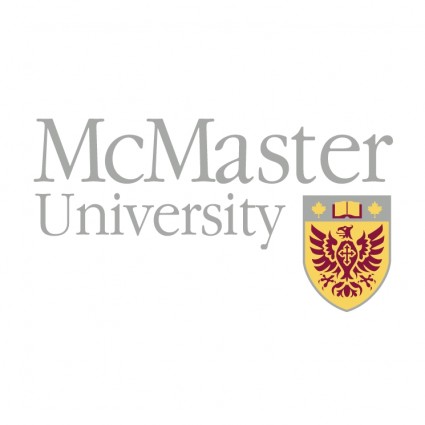 User Agreement Date: ______________________________ Name: _________________________User McMaster email Address: _________________________________________________________________Student ID#  ___________________   or Employee # ___________________Cell phone # ____________________________ Do you have a Working@McMaster Card #_________Do you have a Graduate Access Card# ____________________Access Information (Check Which Room): Conversation Pit ________________ Private Office Space: ______________  Interview Room: _________________ Meeting Room: __________________ Full Co-Lab: ____________________ Spark: a centre for social research innovation Space details:The Spark Co-Working Space is available to all research teams, faculty members and graduate students through booking online (Spark Website). The CoLab supports interdisciplinary collaboration with a space designated for research teams. It includes reservable meeting rooms, computer labs with software and private workstations. This space is intended as a collaborative, open workspace and all users must be respectful of others and the environment. What are the guidelines for using this space?Reservation of space must be formally secured using the online booking system Each User must sign the User Agreement and understand terms of use Space can ONLY be checked out during business hours (Mon-Fri 8:30-4pm) Space can be used outside of above business hours with formal booking/accessAll keys, and access passes MUST be returned after each use to Spark AdminConversation Pit space is availability on first serve basis during business hoursUsers will have access to space amenities (coffee/tea station, mini fridge, seating, etc.)All users must respect the space and others working in the space (cleanliness/volumes) Any misuse of space can result in revoked access Signature and Agreement: to be filled out by UserI, ____________________________ agree to adhere to all above guidelines and will respect both the space and other users of the space. I understand that any misuse or disregard for posted guidelines can result in revoked access to Spark CoLab Spaces. Name:  _______________________ Signature: ___________________________(Please Print)Date:   ________________________Spark: a centre for social research innovation 1280 Main Street WestL. R. Wilson Hall, Floor 5Hamilton, Ontario, CanadaL8S 4L9Email: talk.to.spark@mcmaster.ca 